[‘19.4.8. 제647호] KOTRA 베트남 투자뉴스[‘19.4.8. 제647호] KOTRA 베트남 투자뉴스[‘19.4.8. 제647호] KOTRA 베트남 투자뉴스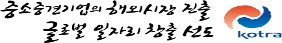 베트남 경제동향 및 투자관련 주요이슈베트남 경제동향 및 투자관련 주요이슈베트남 경제동향 및 투자관련 주요이슈베트남 경제동향 및 투자관련 주요이슈베트남 경제동향 및 투자관련 주요이슈베트남 경제동향 및 투자관련 주요이슈○ 하노이, 2019년 1분기 최대 FDI 유치지역 (원문보기)○ 하노이, 2019년 1분기 최대 FDI 유치지역 (원문보기)○ 하노이, 2019년 1분기 최대 FDI 유치지역 (원문보기)○ 하노이, 2019년 1분기 최대 FDI 유치지역 (원문보기)○ 하노이, 2019년 1분기 최대 FDI 유치지역 (원문보기)○ 하노이, 2019년 1분기 최대 FDI 유치지역 (원문보기)2019년 1분기 동안 하노이는 전년동기 대비 10배 이상 높은 40억 5000만 달러 FDI를 유치하여 최대 FDI 유치지역으로 나타남.  이는 1분기 전체 FDI의 38.4%에 해당.  하노이에 이어 호찌민(15억 7000만 달러)이 2위, 빈즈엉(6억 2560만 달러)이 3위를 차지.  1분기 전체 FDI는 전년동기 대비 86.2% 증가한 108억 달러로, 국별 투자규모는 홍콩(44억 달러), 싱가포르(14억 6000만 달러), 한국(13억 달러), 중국(10억 달러), 일본(7억 달러) 순으로 나타남.2019년 1분기 동안 하노이는 전년동기 대비 10배 이상 높은 40억 5000만 달러 FDI를 유치하여 최대 FDI 유치지역으로 나타남.  이는 1분기 전체 FDI의 38.4%에 해당.  하노이에 이어 호찌민(15억 7000만 달러)이 2위, 빈즈엉(6억 2560만 달러)이 3위를 차지.  1분기 전체 FDI는 전년동기 대비 86.2% 증가한 108억 달러로, 국별 투자규모는 홍콩(44억 달러), 싱가포르(14억 6000만 달러), 한국(13억 달러), 중국(10억 달러), 일본(7억 달러) 순으로 나타남.2019년 1분기 동안 하노이는 전년동기 대비 10배 이상 높은 40억 5000만 달러 FDI를 유치하여 최대 FDI 유치지역으로 나타남.  이는 1분기 전체 FDI의 38.4%에 해당.  하노이에 이어 호찌민(15억 7000만 달러)이 2위, 빈즈엉(6억 2560만 달러)이 3위를 차지.  1분기 전체 FDI는 전년동기 대비 86.2% 증가한 108억 달러로, 국별 투자규모는 홍콩(44억 달러), 싱가포르(14억 6000만 달러), 한국(13억 달러), 중국(10억 달러), 일본(7억 달러) 순으로 나타남.2019년 1분기 동안 하노이는 전년동기 대비 10배 이상 높은 40억 5000만 달러 FDI를 유치하여 최대 FDI 유치지역으로 나타남.  이는 1분기 전체 FDI의 38.4%에 해당.  하노이에 이어 호찌민(15억 7000만 달러)이 2위, 빈즈엉(6억 2560만 달러)이 3위를 차지.  1분기 전체 FDI는 전년동기 대비 86.2% 증가한 108억 달러로, 국별 투자규모는 홍콩(44억 달러), 싱가포르(14억 6000만 달러), 한국(13억 달러), 중국(10억 달러), 일본(7억 달러) 순으로 나타남.○ 농∙임∙수산물 수출, 2019년 1분기에 3% 가까이 하락 (원문보기)○ 농∙임∙수산물 수출, 2019년 1분기에 3% 가까이 하락 (원문보기)○ 농∙임∙수산물 수출, 2019년 1분기에 3% 가까이 하락 (원문보기)○ 농∙임∙수산물 수출, 2019년 1분기에 3% 가까이 하락 (원문보기)○ 농∙임∙수산물 수출, 2019년 1분기에 3% 가까이 하락 (원문보기)○ 농∙임∙수산물 수출, 2019년 1분기에 3% 가까이 하락 (원문보기)2019년 1분기 하노이시 GDP 증가율은 작년 1분기와 비슷한 수준인 6.99%를 기록함.  그 중에서 서비스업은 7.08%, 건설-공업 7.13%, 농림수산업 2.57% 증가함.  하노이시 기획투자국 Nguyen Manh Quyen 국장은 올해 1분기 동안 전년 동기 대비 10배 증가한 40.4억 달러의 외국인 직간접투자를 유치했다고 함.  반면 생산, 소매, 수출입, 관광 등 일부 분야는 전년 동기 낮은 증가율을 기록함.  2019년 1분기 하노이시 GDP 증가율은 작년 1분기와 비슷한 수준인 6.99%를 기록함.  그 중에서 서비스업은 7.08%, 건설-공업 7.13%, 농림수산업 2.57% 증가함.  하노이시 기획투자국 Nguyen Manh Quyen 국장은 올해 1분기 동안 전년 동기 대비 10배 증가한 40.4억 달러의 외국인 직간접투자를 유치했다고 함.  반면 생산, 소매, 수출입, 관광 등 일부 분야는 전년 동기 낮은 증가율을 기록함.  2019년 1분기 하노이시 GDP 증가율은 작년 1분기와 비슷한 수준인 6.99%를 기록함.  그 중에서 서비스업은 7.08%, 건설-공업 7.13%, 농림수산업 2.57% 증가함.  하노이시 기획투자국 Nguyen Manh Quyen 국장은 올해 1분기 동안 전년 동기 대비 10배 증가한 40.4억 달러의 외국인 직간접투자를 유치했다고 함.  반면 생산, 소매, 수출입, 관광 등 일부 분야는 전년 동기 낮은 증가율을 기록함.  2019년 1분기 하노이시 GDP 증가율은 작년 1분기와 비슷한 수준인 6.99%를 기록함.  그 중에서 서비스업은 7.08%, 건설-공업 7.13%, 농림수산업 2.57% 증가함.  하노이시 기획투자국 Nguyen Manh Quyen 국장은 올해 1분기 동안 전년 동기 대비 10배 증가한 40.4억 달러의 외국인 직간접투자를 유치했다고 함.  반면 생산, 소매, 수출입, 관광 등 일부 분야는 전년 동기 낮은 증가율을 기록함.  ○ Cat Bi 공항 업그레이드 프로젝트 가속화 (원문보기)○ Cat Bi 공항 업그레이드 프로젝트 가속화 (원문보기)○ Cat Bi 공항 업그레이드 프로젝트 가속화 (원문보기)○ Cat Bi 공항 업그레이드 프로젝트 가속화 (원문보기)○ Cat Bi 공항 업그레이드 프로젝트 가속화 (원문보기)○ Cat Bi 공항 업그레이드 프로젝트 가속화 (원문보기)ACV(The Airport Corporation of Vietnam)에 따르면 북부 항구도시 하이퐁에 위치한 Cat Bi 국제공항 프로젝트(총 약 3억 6000억 동 규모/약 1억 5523만 달러)에 대한 투자를 가속화한다고 함.  해당 프로젝트는 연 1천만 명 승객을 수용할 수 있도록 하기 위한 두 번째 터미널(T2) 업그레이드(약 2조 동), 공항 에이프런 확장 1단계(4900억 동), 현 에이프런 업그레이드(1400억 동), 화물 터미널 건설(3000억 동) 등을 포함함.  ACV(The Airport Corporation of Vietnam)에 따르면 북부 항구도시 하이퐁에 위치한 Cat Bi 국제공항 프로젝트(총 약 3억 6000억 동 규모/약 1억 5523만 달러)에 대한 투자를 가속화한다고 함.  해당 프로젝트는 연 1천만 명 승객을 수용할 수 있도록 하기 위한 두 번째 터미널(T2) 업그레이드(약 2조 동), 공항 에이프런 확장 1단계(4900억 동), 현 에이프런 업그레이드(1400억 동), 화물 터미널 건설(3000억 동) 등을 포함함.  ACV(The Airport Corporation of Vietnam)에 따르면 북부 항구도시 하이퐁에 위치한 Cat Bi 국제공항 프로젝트(총 약 3억 6000억 동 규모/약 1억 5523만 달러)에 대한 투자를 가속화한다고 함.  해당 프로젝트는 연 1천만 명 승객을 수용할 수 있도록 하기 위한 두 번째 터미널(T2) 업그레이드(약 2조 동), 공항 에이프런 확장 1단계(4900억 동), 현 에이프런 업그레이드(1400억 동), 화물 터미널 건설(3000억 동) 등을 포함함.  ACV(The Airport Corporation of Vietnam)에 따르면 북부 항구도시 하이퐁에 위치한 Cat Bi 국제공항 프로젝트(총 약 3억 6000억 동 규모/약 1억 5523만 달러)에 대한 투자를 가속화한다고 함.  해당 프로젝트는 연 1천만 명 승객을 수용할 수 있도록 하기 위한 두 번째 터미널(T2) 업그레이드(약 2조 동), 공항 에이프런 확장 1단계(4900억 동), 현 에이프런 업그레이드(1400억 동), 화물 터미널 건설(3000억 동) 등을 포함함.  ○ 뜨거운 Van Don 부동산 시장 (원문보기)○ 뜨거운 Van Don 부동산 시장 (원문보기)○ 뜨거운 Van Don 부동산 시장 (원문보기)○ 뜨거운 Van Don 부동산 시장 (원문보기)○ 뜨거운 Van Don 부동산 시장 (원문보기)○ 뜨거운 Van Don 부동산 시장 (원문보기)2018년 7월 국회의 경제특구법안 발행이 지체된 이후 잠잠했던 꽝닌성 번돈(Van Don)현의 부동산 시장은 올해 구정 이후 뜨거워짐.  장기적으로 본다면 번돈은 카지노, 관광업, 서비스 단지 등으로 경제 중심이 될 것으로 전망함.  하지만 현재 번돈의 토지가격은 높은 수준으로 Lao Dong에 따르면 2018년 7월 대비 15-50% 증가했음.  한 인터뷰에 따르면 토지 소유권 증명이 가능한 경우 1m2당 12-15백만 동이고, 334 도로를 마주하고 있는 지역의 토지는 1m2당 23-30백만 동이라고 함.  한편 실제 구매 수요는 중개업자들의 말과는 달리 그리 많지 않다고 함.2018년 7월 국회의 경제특구법안 발행이 지체된 이후 잠잠했던 꽝닌성 번돈(Van Don)현의 부동산 시장은 올해 구정 이후 뜨거워짐.  장기적으로 본다면 번돈은 카지노, 관광업, 서비스 단지 등으로 경제 중심이 될 것으로 전망함.  하지만 현재 번돈의 토지가격은 높은 수준으로 Lao Dong에 따르면 2018년 7월 대비 15-50% 증가했음.  한 인터뷰에 따르면 토지 소유권 증명이 가능한 경우 1m2당 12-15백만 동이고, 334 도로를 마주하고 있는 지역의 토지는 1m2당 23-30백만 동이라고 함.  한편 실제 구매 수요는 중개업자들의 말과는 달리 그리 많지 않다고 함.2018년 7월 국회의 경제특구법안 발행이 지체된 이후 잠잠했던 꽝닌성 번돈(Van Don)현의 부동산 시장은 올해 구정 이후 뜨거워짐.  장기적으로 본다면 번돈은 카지노, 관광업, 서비스 단지 등으로 경제 중심이 될 것으로 전망함.  하지만 현재 번돈의 토지가격은 높은 수준으로 Lao Dong에 따르면 2018년 7월 대비 15-50% 증가했음.  한 인터뷰에 따르면 토지 소유권 증명이 가능한 경우 1m2당 12-15백만 동이고, 334 도로를 마주하고 있는 지역의 토지는 1m2당 23-30백만 동이라고 함.  한편 실제 구매 수요는 중개업자들의 말과는 달리 그리 많지 않다고 함.2018년 7월 국회의 경제특구법안 발행이 지체된 이후 잠잠했던 꽝닌성 번돈(Van Don)현의 부동산 시장은 올해 구정 이후 뜨거워짐.  장기적으로 본다면 번돈은 카지노, 관광업, 서비스 단지 등으로 경제 중심이 될 것으로 전망함.  하지만 현재 번돈의 토지가격은 높은 수준으로 Lao Dong에 따르면 2018년 7월 대비 15-50% 증가했음.  한 인터뷰에 따르면 토지 소유권 증명이 가능한 경우 1m2당 12-15백만 동이고, 334 도로를 마주하고 있는 지역의 토지는 1m2당 23-30백만 동이라고 함.  한편 실제 구매 수요는 중개업자들의 말과는 달리 그리 많지 않다고 함.○ 1분기 54.6백만개 일자리 창출 (원문보기)○ 1분기 54.6백만개 일자리 창출 (원문보기)○ 1분기 54.6백만개 일자리 창출 (원문보기)○ 1분기 54.6백만개 일자리 창출 (원문보기)○ 1분기 54.6백만개 일자리 창출 (원문보기)○ 1분기 54.6백만개 일자리 창출 (원문보기)2019년 1분기 동안 베트남은 여러 분야에서 노동 수요가 전 분기에 비해 증가했음.  베트남은 1분기 동안 54.6백만개의 일자리를 창출한 것으로 추정되며 이는 전 분기(2018.4분기) 54.53백만개 대비 0.11% 증가하였음.  일자리가 증가한 분야로는 전기, 가스, 온수, 수증기, 에어컨 생산 및 유통(18.4%), 금융, 은행, 보험(5.8%), 예술 및 오락(8.5%) 등이 있는 반면 농림수산업(-0.8%), 광업(-7.6%), 부동산(-8%) 등은 감소하였음.2019년 1분기 동안 베트남은 여러 분야에서 노동 수요가 전 분기에 비해 증가했음.  베트남은 1분기 동안 54.6백만개의 일자리를 창출한 것으로 추정되며 이는 전 분기(2018.4분기) 54.53백만개 대비 0.11% 증가하였음.  일자리가 증가한 분야로는 전기, 가스, 온수, 수증기, 에어컨 생산 및 유통(18.4%), 금융, 은행, 보험(5.8%), 예술 및 오락(8.5%) 등이 있는 반면 농림수산업(-0.8%), 광업(-7.6%), 부동산(-8%) 등은 감소하였음.2019년 1분기 동안 베트남은 여러 분야에서 노동 수요가 전 분기에 비해 증가했음.  베트남은 1분기 동안 54.6백만개의 일자리를 창출한 것으로 추정되며 이는 전 분기(2018.4분기) 54.53백만개 대비 0.11% 증가하였음.  일자리가 증가한 분야로는 전기, 가스, 온수, 수증기, 에어컨 생산 및 유통(18.4%), 금융, 은행, 보험(5.8%), 예술 및 오락(8.5%) 등이 있는 반면 농림수산업(-0.8%), 광업(-7.6%), 부동산(-8%) 등은 감소하였음.2019년 1분기 동안 베트남은 여러 분야에서 노동 수요가 전 분기에 비해 증가했음.  베트남은 1분기 동안 54.6백만개의 일자리를 창출한 것으로 추정되며 이는 전 분기(2018.4분기) 54.53백만개 대비 0.11% 증가하였음.  일자리가 증가한 분야로는 전기, 가스, 온수, 수증기, 에어컨 생산 및 유통(18.4%), 금융, 은행, 보험(5.8%), 예술 및 오락(8.5%) 등이 있는 반면 농림수산업(-0.8%), 광업(-7.6%), 부동산(-8%) 등은 감소하였음.○ 동남아시아에서 가장 많이 방문한 베트남 전자상거래 사이트 (원문보기)○ 동남아시아에서 가장 많이 방문한 베트남 전자상거래 사이트 (원문보기)○ 동남아시아에서 가장 많이 방문한 베트남 전자상거래 사이트 (원문보기)○ 동남아시아에서 가장 많이 방문한 베트남 전자상거래 사이트 (원문보기)○ 동남아시아에서 가장 많이 방문한 베트남 전자상거래 사이트 (원문보기)○ 동남아시아에서 가장 많이 방문한 베트남 전자상거래 사이트 (원문보기)월간 평균 Web Traffic을 기준으로 조사한 2018년 동남아시아에서 가장 성공한 상위 10위 전자상거래 플랫폼에 Lazada, Shopee, Tiki, The gioi di dong, Sendo 등 베트남 플랫폼이 포함되어 있음.  Lazada 및 Shopee는 여러 시장에서 활동하고 있어 놀랍지 않은 반면 Tiki, The gioi di dong, Sendo는 베트남에서만 활동하지만 방문수는 상위 10위에 포함될 정도로 충분히 인상적임.  현재 베트남의 온라인 쇼핑은 매우 보편적으로 향후 전자상거래 시장은 꾸준히 증가할 것으로 전망되며 Google-Temasek 보고서에 따르면 2025년 베트남 전자상거래 시장은 43% 증가할 것으로 전망함.월간 평균 Web Traffic을 기준으로 조사한 2018년 동남아시아에서 가장 성공한 상위 10위 전자상거래 플랫폼에 Lazada, Shopee, Tiki, The gioi di dong, Sendo 등 베트남 플랫폼이 포함되어 있음.  Lazada 및 Shopee는 여러 시장에서 활동하고 있어 놀랍지 않은 반면 Tiki, The gioi di dong, Sendo는 베트남에서만 활동하지만 방문수는 상위 10위에 포함될 정도로 충분히 인상적임.  현재 베트남의 온라인 쇼핑은 매우 보편적으로 향후 전자상거래 시장은 꾸준히 증가할 것으로 전망되며 Google-Temasek 보고서에 따르면 2025년 베트남 전자상거래 시장은 43% 증가할 것으로 전망함.월간 평균 Web Traffic을 기준으로 조사한 2018년 동남아시아에서 가장 성공한 상위 10위 전자상거래 플랫폼에 Lazada, Shopee, Tiki, The gioi di dong, Sendo 등 베트남 플랫폼이 포함되어 있음.  Lazada 및 Shopee는 여러 시장에서 활동하고 있어 놀랍지 않은 반면 Tiki, The gioi di dong, Sendo는 베트남에서만 활동하지만 방문수는 상위 10위에 포함될 정도로 충분히 인상적임.  현재 베트남의 온라인 쇼핑은 매우 보편적으로 향후 전자상거래 시장은 꾸준히 증가할 것으로 전망되며 Google-Temasek 보고서에 따르면 2025년 베트남 전자상거래 시장은 43% 증가할 것으로 전망함.월간 평균 Web Traffic을 기준으로 조사한 2018년 동남아시아에서 가장 성공한 상위 10위 전자상거래 플랫폼에 Lazada, Shopee, Tiki, The gioi di dong, Sendo 등 베트남 플랫폼이 포함되어 있음.  Lazada 및 Shopee는 여러 시장에서 활동하고 있어 놀랍지 않은 반면 Tiki, The gioi di dong, Sendo는 베트남에서만 활동하지만 방문수는 상위 10위에 포함될 정도로 충분히 인상적임.  현재 베트남의 온라인 쇼핑은 매우 보편적으로 향후 전자상거래 시장은 꾸준히 증가할 것으로 전망되며 Google-Temasek 보고서에 따르면 2025년 베트남 전자상거래 시장은 43% 증가할 것으로 전망함.베트남 FOCUS – KOTRA 해외시장뉴스베트남 FOCUS – KOTRA 해외시장뉴스베트남 FOCUS – KOTRA 해외시장뉴스베트남 FOCUS – KOTRA 해외시장뉴스베트남 FOCUS – KOTRA 해외시장뉴스베트남 FOCUS – KOTRA 해외시장뉴스○ 2019 베트남 통상 점검, CPTPP와 EVFTA (원문보기)○ 2019 베트남 통상 점검, CPTPP와 EVFTA (원문보기)○ 2019 베트남 통상 점검, CPTPP와 EVFTA (원문보기)○ 2019 베트남 통상 점검, CPTPP와 EVFTA (원문보기)○ 2019 베트남 통상 점검, CPTPP와 EVFTA (원문보기)○ 2019 베트남 통상 점검, CPTPP와 EVFTA (원문보기)베트남 CPTPP 공식 발효(1월 14일) 이후 2달 동안 무역규모의 큰 변화는 보이지 않음.  베트남 산업무역부(MOIT) 차관은 베트남의 CPTPP 참가로 인한 향후 경제 효과는 캐나다, 멕시코, 페루의 일부 산업군으로 제한적일 것이라 예측함.베트남 CPTPP 공식 발효(1월 14일) 이후 2달 동안 무역규모의 큰 변화는 보이지 않음.  베트남 산업무역부(MOIT) 차관은 베트남의 CPTPP 참가로 인한 향후 경제 효과는 캐나다, 멕시코, 페루의 일부 산업군으로 제한적일 것이라 예측함.베트남 CPTPP 공식 발효(1월 14일) 이후 2달 동안 무역규모의 큰 변화는 보이지 않음.  베트남 산업무역부(MOIT) 차관은 베트남의 CPTPP 참가로 인한 향후 경제 효과는 캐나다, 멕시코, 페루의 일부 산업군으로 제한적일 것이라 예측함.베트남 CPTPP 공식 발효(1월 14일) 이후 2달 동안 무역규모의 큰 변화는 보이지 않음.  베트남 산업무역부(MOIT) 차관은 베트남의 CPTPP 참가로 인한 향후 경제 효과는 캐나다, 멕시코, 페루의 일부 산업군으로 제한적일 것이라 예측함.KOTRA 하노이 무역관 일정안내 및 공지사항KOTRA 하노이 무역관 일정안내 및 공지사항KOTRA 하노이 무역관 일정안내 및 공지사항KOTRA 하노이 무역관 일정안내 및 공지사항KOTRA 하노이 무역관 일정안내 및 공지사항KOTRA 하노이 무역관 일정안내 및 공지사항 ○ 2019년 상반기 국토교통 해외기술로드쇼(베트남 하노이) 개최 (사전등록 링크) ○ 2019년 상반기 국토교통 해외기술로드쇼(베트남 하노이) 개최 (사전등록 링크) ○ 2019년 상반기 국토교통 해외기술로드쇼(베트남 하노이) 개최 (사전등록 링크) ○ 2019년 상반기 국토교통 해외기술로드쇼(베트남 하노이) 개최 (사전등록 링크) ○ 2019년 상반기 국토교통 해외기술로드쇼(베트남 하노이) 개최 (사전등록 링크) ○ 2019년 상반기 국토교통 해외기술로드쇼(베트남 하노이) 개최 (사전등록 링크)- 일시 및 장소 : ’19.5.14(화) 13:30~18:00 / 하노이 대우호텔 컨벤션룸 (1층)국토교통분야 중소기업의 베트남 시장진출 지원을 위하여 '국토교통 해외기술로드쇼'를 하노이 대우호텔에서 개최할 예정. 행사는 베트남 발주계획 소개와 한국 중소기업의 우수기술 소개 및 자유상담으로 구성되어 있으며, 사전등록을 통해 행사 참석 가능.(주최∙주관) 국토교통과학기술진흥원 (www.kaia.re.kr)- 일시 및 장소 : ’19.5.14(화) 13:30~18:00 / 하노이 대우호텔 컨벤션룸 (1층)국토교통분야 중소기업의 베트남 시장진출 지원을 위하여 '국토교통 해외기술로드쇼'를 하노이 대우호텔에서 개최할 예정. 행사는 베트남 발주계획 소개와 한국 중소기업의 우수기술 소개 및 자유상담으로 구성되어 있으며, 사전등록을 통해 행사 참석 가능.(주최∙주관) 국토교통과학기술진흥원 (www.kaia.re.kr)- 일시 및 장소 : ’19.5.14(화) 13:30~18:00 / 하노이 대우호텔 컨벤션룸 (1층)국토교통분야 중소기업의 베트남 시장진출 지원을 위하여 '국토교통 해외기술로드쇼'를 하노이 대우호텔에서 개최할 예정. 행사는 베트남 발주계획 소개와 한국 중소기업의 우수기술 소개 및 자유상담으로 구성되어 있으며, 사전등록을 통해 행사 참석 가능.(주최∙주관) 국토교통과학기술진흥원 (www.kaia.re.kr)- 일시 및 장소 : ’19.5.14(화) 13:30~18:00 / 하노이 대우호텔 컨벤션룸 (1층)국토교통분야 중소기업의 베트남 시장진출 지원을 위하여 '국토교통 해외기술로드쇼'를 하노이 대우호텔에서 개최할 예정. 행사는 베트남 발주계획 소개와 한국 중소기업의 우수기술 소개 및 자유상담으로 구성되어 있으며, 사전등록을 통해 행사 참석 가능.(주최∙주관) 국토교통과학기술진흥원 (www.kaia.re.kr)수신을 희망하시는 분은 성함, 직함, 소속(회사명), 업종/업태, 베트남 투자진출 여부(O,X), 전화번호, 이메일을 기입하시어 kbchnletter@gmail.com로 송부하여 주십시오.수신을 희망하시는 분은 성함, 직함, 소속(회사명), 업종/업태, 베트남 투자진출 여부(O,X), 전화번호, 이메일을 기입하시어 kbchnletter@gmail.com로 송부하여 주십시오.수신을 희망하시는 분은 성함, 직함, 소속(회사명), 업종/업태, 베트남 투자진출 여부(O,X), 전화번호, 이메일을 기입하시어 kbchnletter@gmail.com로 송부하여 주십시오.수신을 희망하시는 분은 성함, 직함, 소속(회사명), 업종/업태, 베트남 투자진출 여부(O,X), 전화번호, 이메일을 기입하시어 kbchnletter@gmail.com로 송부하여 주십시오.